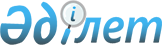 О внесении изменений в решение Степногорского городского маслихата от 25 декабря 2017 года № 6С-24/10 "О бюджетах поселков Аксу, Бестобе, Заводской, Шантобе на 2018-2020 годы"Решение Степногорского городского маслихата Акмолинской области от 30 ноября 2018 года № 6С-36/2. Зарегистрировано Департаментом юстиции Акмолинской области 13 декабря 2018 года № 6927
      Примечание РЦПИ.

      В тексте документа сохранена пунктуация и орфография оригинала.
      В соответствии с пунктом 4 статьи 106 Бюджетного кодекса Республики Казахстан от 4 декабря 2008 года, подпунктом 1) пункта 1 статьи 6 Закона Республики Казахстан от 23 января 2001 года "О местном государственном управлении и самоуправлении в Республике Казахстан", Степногорский городской маслихат РЕШИЛ:
      1. Внести в решение Степногорского городского маслихата "О бюджетах поселков Аксу, Бестобе, Заводской, Шантобе на 2018-2020 годы" от 25 декабря 2017 года № 6С-24/10 (зарегистрировано в Реестре государственной регистрации нормативных правовых актов № 6343, опубликовано 18 января 2018 года в региональных общественно-политических газетах "Степногорск акшамы" и "Вечерний Степногорск") следующие изменения:
      пункт 1 изложить в новой редакции:
      "1. Утвердить бюджет поселка Аксу на 2018-2020 годы, согласно приложениям 1, 2, 3 соответственно, в том числе на 2018 год в следующих объемах:
      1) доходы – 21 981 тысяча тенге, в том числе:
      налоговые поступления – 10 718,8 тысяч тенге;
      неналоговые поступления – 254,2 тысячи тенге;
      поступления от продажи основного капитала – 0 тысяч тенге;
      поступления трансфертов – 11 008 тысяч тенге;
      2) затраты – 21 981 тысяча тенге;
      3) сальдо по операциям с финансовыми активами – 0 тысяч тенге, в том числе:
      приобретение финансовых активов – 0 тысяч тенге;
      4) дефицит (профицит) бюджета – 0 тысяч тенге;
      5) финансирование дефицита (использование профицита) бюджета – 0 тысяч тенге.";
      пункт 3 изложить в новой редакции:
      "3. Утвердить бюджет поселка Бестобе на 2018-2020 годы, согласно приложениям 4, 5, 6 соответственно, в том числе на 2018 год в следующих объемах:
      1) доходы – 29 200,9 тысяч тенге, в том числе:
      налоговые поступления – 17 912,2 тысячи тенге;
      неналоговые поступления – 39,7 тысяч тенге;
      поступления от продажи основного капитала – 0 тысяч тенге;
      поступления трансфертов – 11 249 тысяч тенге;
      2) затраты – 29 200,9 тысяч тенге;
      3) сальдо по операциям с финансовыми активами – 0 тысяч тенге, в том числе:
      приобретение финансовых активов – 0 тысяч тенге;
      4) дефицит (профицит) бюджета – 0 тысяч тенге;
      5) финансирование дефицита (использование профицита) бюджета – 0 тысяч тенге.";
      пункт 5 изложить в новой редакции:
      "5. Утвердить бюджет поселка Заводской на 2018-2020 годы, согласно приложениям 7, 8, 9 соответственно, в том числе на 2018 год в следующих объемах:
      1) доходы – 17 253 тысячи тенге, в том числе:
      налоговые поступления – 16 558,9 тысяч тенге;
      неналоговые поступления – 694,1 тысячи тенге;
      поступления от продажи основного капитала – 0 тысяч тенге;
      поступления трансфертов – 0 тысяч тенге;
      2) затраты – 17 253 тысячи тенге;
      3) сальдо по операциям с финансовыми активами – 0 тысяч тенге, в том числе:
      приобретение финансовых активов – 0 тысяч тенге;
      4) дефицит (профицит) бюджета – 0 тысяч тенге;
      5) финансирование дефицита (использование профицита) бюджета – 0 тысяч тенге.";
      пункт 6 изложить в новой редакции:
      "6. Утвердить бюджет поселка Шантобе на 2018-2020 годы, согласно приложениям 10, 11, 12 соответственно, в том числе на 2018 год в следующих объемах:
      1) доходы – 24 888 тысяч тенге, в том числе:
      налоговые поступления – 1 240,9 тысяч тенге;
      неналоговые поступления – 534,1 тысяч тенге;
      поступления от продажи основного капитала – 0 тысяч тенге;
      поступления трансфертов – 23 113 тысяч тенге;
      2) затраты – 24 888 тысяч тенге;
      3) сальдо по операциям с финансовыми активами – 0 тысяч тенге, в том числе:
      приобретение финансовых активов – 0 тысяч тенге;
      4) дефицит (профицит) бюджета – 0 тысяч тенге;
      5) финансирование дефицита (использование профицита) бюджета – 0 тысяч тенге.".;
      приложения 1, 4, 7, 10 к указанному решению изложить в новой редакции согласно приложениям 1, 2, 3, 4 к настоящему решению.
      2. Настоящее решение вступает в силу со дня государственной регистрации в Департаменте юстиции Акмолинской области и вводится в действие с 1 января 2018 года. 
      "СОГЛАСОВАНО"
      "30" ноября 2018 года Бюджет поселка Аксу на 2018 год Бюджет поселка Бестобе на 2018 год Бюджет поселка Заводской на 2018 год Бюджет поселка Шантобе на 2018 год
					© 2012. РГП на ПХВ «Институт законодательства и правовой информации Республики Казахстан» Министерства юстиции Республики Казахстан
				
      Председатель сессии городского маслихата

В.Козейчук

      Секретарь
городского маслихата

Г.Копеева

      Аким
города Степногорска

Е.Баяхметов
Приложение 1 к решению
Степногорского городского маслихата
от 30 ноября 2018 года № 6С-36/2Приложение 1 к решению
Степногорского городского маслихата
от 25 декабря 2017 года № 6С-24/10
Категория
Категория
Категория
Категория
сумма

тысяч тенге
Класс
Класс
Класс
сумма

тысяч тенге
Подкласс
Подкласс
сумма

тысяч тенге
Наименование
сумма

тысяч тенге
1
2
3
4
5
I. ДОХОДЫ
21 981
1
НАЛОГОВЫЕ ПОСТУПЛЕНИЯ
10 718,8
01
Подоходный налог 
1 908,4
2
Индивидуальный подоходный налог
1 908,4
04
Налоги на собственность
8 810,4
1
Налоги на имущество
60 
3
Земельный налог
2 047
4
Налог на транспортные средства
6 703,4
2
НЕНАЛОГОВЫЕ ПОСТУПЛЕНИЯ
254,2
01
Доходы от государственной собственности
253
5
Доходы от аренды имущества, находящегося в государственной собственности
253
06
Прочие неналоговые поступления
1,2
1
Прочие неналоговые поступления
1,2
3
ПОСТУПЛЕНИЯ ОТ ПРОДАЖИ ОСНОВНОГО КАПИТАЛА
0
4
ПОСТУПЛЕНИЯ ТРАНСФЕРТОВ
11 008
02
Трансферты из вышестоящих органов государственного управления
11 008
3
Трансферты из районного (города областного значения) бюджета
11 008
Функциональная группа
Функциональная группа
Функциональная группа
Функциональная группа
сумма

тысяч тенге
Администратор бюджетных программ
Администратор бюджетных программ
Администратор бюджетных программ
сумма

тысяч тенге
Программа
Программа
сумма

тысяч тенге
Наименование
сумма

тысяч тенге
1
2
3
4
5
II. ЗАТРАТЫ
21 981
01
Государственные услуги общего характера
18 026
124
Аппарат акима города районного значения, села, поселка, сельского округа
18 026
001
Услуги по обеспечению деятельности акима города районного значения, села, поселка, сельского округа
17 851
022
Капитальные расходы государственного органа
175
07
Жилищно-коммунальное хозяйство
2 955
124
Аппарат акима города районного значения, села, поселка, сельского округа
2 955
008
Освещение улиц населенных пунктов
2 055
009
Обеспечение санитарии населенных пунктов
700
011
Благоустройство и озеленение населенных пунктов
200
12
Транспорт и коммуникации
1 000
124
Аппарат акима города районного значения, села, поселка, сельского округа
1 000
013
Обеспечение функционирования автомобильных дорог в городах районного значения, поселках, селах, сельских округах
1 000
ІII. Сальдо по операциям с финансовыми активами
0
Приобретение финансовых активов
0
Поступления от продажи финансовых активов государства
0
IV. Дефицит (профицит) бюджета
0
V. Финансирование дефицита (профицита) бюджета
0Приложение 2 к решению
Степногорского городского маслихата
от 30 ноября 2018 года № 6С-36/2Приложение 4 к решению
Степногорского городского маслихата
от 25 декабря 2017 года № 6С-24/10
Категория
Категория
Категория
Категория
сумма

тысяч тенге
Класс
Класс
Класс
сумма

тысяч тенге
Подкласс
Подкласс
сумма

тысяч тенге
Наименование
сумма

тысяч тенге
1
2
3
4
5
I. ДОХОДЫ
29 200,9
1
НАЛОГОВЫЕ ПОСТУПЛЕНИЯ
17 912,2
01
Подоходный налог 
3 715,9
2
Индивидуальный подоходный налог
3 715,9
04
Налоги на собственность
14 196,3
1
Налоги на имущество
91,5
3
Земельный налог
135
4
Налог на транспортные средства
13 969,8
2
НЕНАЛОГОВЫЕ ПОСТУПЛЕНИЯ
39,7
06
Прочие неналоговые поступления
39,7
1
Прочие неналоговые поступления
39,7
3
ПОСТУПЛЕНИЯ ОТ ПРОДАЖИ ОСНОВНОГО КАПИТАЛА
0
4
ПОСТУПЛЕНИЯ ТРАНСФЕРТОВ 
11 249
02
Трансферты из вышестоящих органов государственного управления
11 249
3
Трансферты из районного (города областного значения) бюджета
11 249
Функциональная группа
Функциональная группа
Функциональная группа
Функциональная группа
сумма

тысяч тенге
Администратор бюджетных программ
Администратор бюджетных программ
Администратор бюджетных программ
сумма

тысяч тенге
Программа
Программа
сумма

тысяч тенге
Наименование
сумма

тысяч тенге
1
2
3
4
5
II. ЗАТРАТЫ
29 200,9
01
Государственные услуги общего характера
23 373,8
124
Аппарат акима города районного значения, села, поселка, сельского округа
23 373,8
001
Услуги по обеспечению деятельности акима города районного значения, села, поселка, сельского округа
18 119
022
Капитальные расходы государственного органа
5 254,8
07
Жилищно-коммунальное хозяйство
1 530
124
Аппарат акима города районного значения, села, поселка, сельского округа
1 530
009
Обеспечение санитарии населенных пунктов
1 000
011
Благоустройство и озеленение населенных пунктов
530
12
Транспорт и коммуникации
4 297,1
124
Аппарат акима города районного значения, села, поселка, сельского округа
4 297,1
013
Обеспечение функционирования автомобильных дорог в городах районного значения, поселках, селах, сельских округах
4 297,1
ІII. Сальдо по операциям с финансовыми активами
0
Приобретение финансовых активов
0
Поступления от продажи финансовых активов государства
0
IV. Дефицит (профицит) бюджета
0
V. Финансирование дефицита (профицита) бюджета
0Приложение 3 к решению
Степногорского городского маслихата
от 30 ноября 2018 года № 6С-36/2Приложение 7 к решению
Степногорского городского маслихата
от 25 декабря 2017 года № 6С-24/10
Категория
Категория
Категория
Категория
сумма

тысяч тенге
Класс
Класс
Класс
сумма

тысяч тенге
Подкласс
Подкласс
сумма

тысяч тенге
Наименование
сумма

тысяч тенге
1
2
3
4
5
I. ДОХОДЫ
17 253
1
НАЛОГОВЫЕ ПОСТУПЛЕНИЯ
16 558,9
01
Подоходный налог 
7 766,4
2
Индивидуальный подоходный налог
7 766,4
04
Налоги на собственность
8 792,5
1
Налоги на имущество
84
3
Земельный налог
469
4
Налог на транспортные средства
8 239,5
2
НЕНАЛОГОВЫЕ ПОСТУПЛЕНИЯ
694,1
01
Доходы от государственной собственности
654,7
5
Доходы от аренды имущества, находящегося в государственной собственности
654,7
06
Прочие неналоговые поступления
39,4
1
Прочие неналоговые поступления
39,4
3
ПОСТУПЛЕНИЯ ОТ ПРОДАЖИ ОСНОВНОГО КАПИТАЛА
0
4
ПОСТУПЛЕНИЯ ТРАНСФЕРТОВ 
0
02
Трансферты из вышестоящих органов государственного управления
0
3
Трансферты из районного (города областного значения) бюджета
0
Функциональная группа
Функциональная группа
Функциональная группа
Функциональная группа
сумма

тысяч тенге
Администратор бюджетных программ
Администратор бюджетных программ
Администратор бюджетных программ
сумма

тысяч тенге
Программа
Программа
сумма

тысяч тенге
Наименование
сумма

тысяч тенге
1
2
3
4
5
II. ЗАТРАТЫ
17 253
01
Государственные услуги общего характера
16 205
124
Аппарат акима города районного значения, села, поселка, сельского округа
16 205
001
Услуги по обеспечению деятельности акима города районного значения, села, поселка, сельского округа
16 160
022
Капитальные расходы государственного органа
45
07
Жилищно-коммунальное хозяйство
650
124
Аппарат акима города районного значения, села, поселка, сельского округа
650
009
Обеспечение санитарии населенных пунктов
300
011
Благоустройство и озеленение населенных пунктов
350
12
Транспорт и коммуникации
398
124
Аппарат акима города районного значения, села, поселка, сельского округа
398
013
Обеспечение функционирования автомобильных дорог в городах районного значения, поселках, селах, сельских округах
398
ІII. Сальдо по операциям с финансовыми активами
0
Приобретение финансовых активов
0
Поступления от продажи финансовых активов государства
0
IV. Дефицит (профицит) бюджета
0
V. Финансирование дефицита (профицита) бюджета
0Приложение 4 к решению
Степногорского городского маслихата
от 30 ноября 2018 года № 6С-36/2Приложение 10 к решению
Степногорского городского маслихата
от 25 декабря 2017 года № 6С-24/10
Категория
Категория
Категория
Категория
сумма

тысяч тенге
Класс
Класс
Класс
сумма

тысяч тенге
Подкласс
Подкласс
сумма

тысяч тенге
Наименование
сумма

тысяч тенге
1
2
3
4
5
I. ДОХОДЫ
24 888
1
НАЛОГОВЫЕ ПОСТУПЛЕНИЯ
1 240,9
01
Подоходный налог 
1 066
2
Индивидуальный подоходный налог
1 066
04
Налоги на собственность
174,9
1
Налоги на имущество
130,3
3
Земельный налог
30,5
4
Налог на транспортные средства
14,1
2
НЕНАЛОГОВЫЕ ПОСТУПЛЕНИЯ
534,1
01
Доходы от государственной собственности
534,1
5
Доходы от аренды имущества, находящегося в государственной собственности
534,1
3
ПОСТУПЛЕНИЯ ОТ ПРОДАЖИ ОСНОВНОГО КАПИТАЛА
0
4
Поступления трансфертов 
23 113
02
Трансферты из вышестоящих органов государственного управления
23 113
3
Трансферты из районного (города областного значения) бюджета
23 113
Функциональная группа
Функциональная группа
Функциональная группа
Функциональная группа
сумма

тысяч тенге
Администратор бюджетных программ
Администратор бюджетных программ
Администратор бюджетных программ
сумма

тысяч тенге
Программа
Программа
сумма

тысяч тенге
Наименование
сумма

тысяч тенге
1
2
3
4
5
II. ЗАТРАТЫ
24 888
01
Государственные услуги общего характера
20 748
124
Аппарат акима района в городе, города районного значения, поселка, села, сельского округа
20 748
001
Услуги по обеспечению деятельности акима района в городе, города районного значения, поселка, села, сельского округа
16 061
022
Капитальные расходы государственного органа
4 688
04
Образование
2 585
124
Отдел образования района (города областного значения)
2 585
005
Организация бесплатного подвоза учащихся до ближайшей школы и обратно в сельской местности
2 585
07
Жилищно-коммунальное хозяйство
1 150
123
Аппарат акима района в городе, города районного значения, поселка, села, сельского округа
1 150
008
Освещение улиц населенных пунктов
750
009
Обеспечение санитарии населенных пунктов
100
011
Благоустройство и озеленение населенных пунктов
300
12
Транспорт и коммуникации
404,2
124
Аппарат акима города районного значения, села, поселка, сельского округа
404,2
013
Обеспечение функционирования автомобильных дорог в городах районного значения, поселках, селах, сельских округах
404,2
ІII. Сальдо по операциям с финансовыми активами
0
Приобретение финансовых активов
0
Поступления от продажи финансовых активов государства
0
IV. Дефицит (профицит) бюджета
0
V. Финансирование дефицита (профицита) бюджета
0